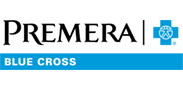 This message is part of an email series offering tips for good health and advice to help you understand and get the most out of your Premera Blue Cross health plan.What is Willamette Dental?Willamette Dental Group is a multispecialty dental practice with 51 locations in Washington, Oregon and Idaho. Willamette Dental Plan has its own dental network, includes copays, and features no deductible and no annual maximum. It also covers comprehensive orthodontia treatment for a copay, with no lifetime maximum. With your Willamette Dental plan, you get:Predictable out-of-pocket costsDental coverage when needed, as often as neededProactive dental careAccess care with Willamette Dental GroupTo access care, enrollees simply call the toll-free Customer Service number to make an appointment at their preferred office location. Office hours are Monday through Friday, 7 a.m. to 6 p.m., and select Saturdays. An on-call provider is available 24/7, with most emergency appointments same or next day.You can also go to willamettedental.com to find dentists near you. Premera Blue Cross is an Independent Licensee of the Blue Cross Blue Shield Association
P.O. Box 327, Seattle, WA 98111Discrimination is against the law.
Premera Blue Cross complies with applicable Federal civil rights laws and does not discriminate on the basis of race, color, national origin, age, disability, or sex. 038503 (01-01-2021)  
Español    中文051533 (03-01-2021)